Виховна година до Дня пам’яті жертв ГолодоморуМета:  ознайомити учнів з трагічним минулим нашої країни, формувати щирі людські почуття, співчуття до трагічної долі рідного народу, громадянську відповідальність за його майбутнє, вшанувати світлу пам’ять безвинно замучених голодом людей.Обладнання:  свіча, факти Голодомору, запис пісні, відео.Хід заняттяВступне слово вчителя:                                                                               Що це було? Хто це зробив?                                                           Скільки було тих нив золотих!                                                                      Урожай був такий! Усі працювали…                                                                            То ж чому ми цей голод зазнали?Немає на Україні села, де б голод не залишив своїх слідів. Здавна Україна була багата на  родючу землю і на хліб. І хіба можна було уявити, що колись народ-хлібороб помре на чорноземах від голоду?  Не було ж ні війни, ні потопу. Як же це сталося, що вмирали селяни – хлібороби і їх діти.  Збираючи  врожай, селянин  радів, що може прогодувати свою сім’ю, а на наступний день все було інакше:  Чи бачив ти в селі пусту комору,З якої зерно вимели до тла?Як навіть вариво виймали з печі,І забирали прямо із горшків,Окрайці виривали з рук малечіІ з торбинок  нужденних стариків?Влада все забирала, не лишаючи  ані зернини. Усяка насильницька смерть страшна, але вона триває секунди, хвилини. А вбивство голодом  розтягується на тижні  і місяці. Сьогодні ми згадаємо про страшні сторінки історії нашого народу-Голодомор 1932-1933 років. Ця трагедія забрала  життя мільйонів українців. Моя Україно! Стражденна ти земле, Чому ж твоя доля на стільки гірка?!Коли говорять про Голодомор 1932-33 років, то мають на увазі період  з квітня 1932 по листопад  1933р. Саме за ці 17 місяців, приблизно за 500 днів від голоду вмирало 17 людей щохвилини,  1000-щогодини, майже 25 тисяч щодня.У той рік заніміли зозулі,Накувавши знедолений вік,Наші ноги розпухлі узулиВ кирзяки – різаки у той рік.У той рік мати рідну дитинуКлала в яму, копнувши під бік.Без труни, загорнувши в ряднину…А на ранок – помер чоловік.У той рік і гілля, і коріння –Все трощив буревій навкруги…І стоїть ще й тепер Україна,Як скорботна  німа  край  могил.Д. ГоловкоВід голоду помирали і старі і молоді. Першими ішли із життя діти. У вересні 1933 року за шкільні парти не сіли близько 2 третин учнів, для них не  пролунав перший дзвоник. Голод був створений штучно. Голодомор є одним з найбільших злочинів комуністичної влади. Сьогодні ми не можемо назвати імена всіх тих, хто загинув від голодної смерті.  Їм не ставили пам’ятників  і обелісків, їх не називали героями. Як чинився Голодомор на Україні? Він здійснювався за допомогою тотального державного терору, злої волі одних людей проти інших. Назвемо складові політики Голодомору. Читають учні:- насильне вилучення всіх продовольчих  припасів;- Липень 1932 року – влада ухвалила нереальні  до виконання плани хлібозаготівель;- Серпень 1932 року  - прийнято закон «Про п’ять колосків.» За цим законом засуджували навіть дітей, які підбирали колоски пшениці на вже зібраних полях.Мертві і напівмертві люди лежали на польових дорогах, сільських вулицях,  в  хатах і на подвір’ях. Виснажені, опухлі, безсилі, вимирали цілі сім’ї.«Три колоски»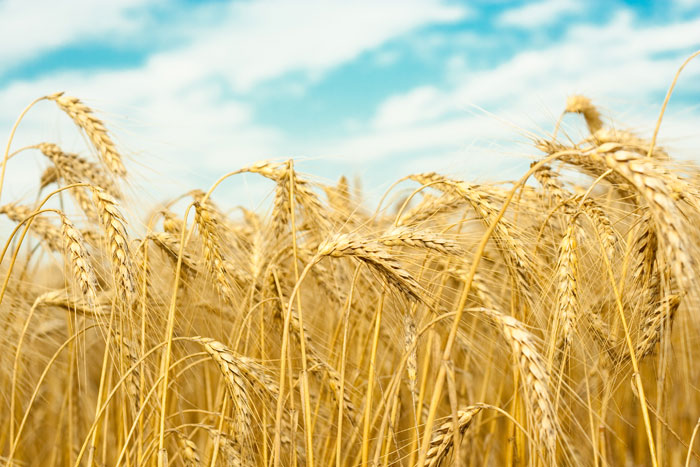 Що це було? Хто це зробив?Чому? Навіщо? Для чого? -Запитали голодні у Бога.І та мати запитала,Що дитину поховала.Свою милу рідну доню,Яка простягала худющі долоніІ просила: «Мамо, дай,Хліба трішки, хоча б край!»А матуся, що ж робити?Пішла хлібчика просити.Але в кого? Хто б поміг – то?Голий? Босий?Жебрає та хліба просить.Всюди голодні люди бідні,Всюди голод, голод, злидні!Ніде крихти хліба взяти,Усе винесли із хати.А як хліба привезуть –Розхапають, заберуть.Як  з хрестів, всі зняті люди,Всюди голод, злидні всюди.Матір додому ступає поволі,Далеко гуляють  вітри десь у полі.Додому прийшла,На поріг лиш ногою –Хитнулась, завмерла,Похилилась головою.Лежить доня рідна дитина, -Цей грішний світ покинула,Як і тисячі інших людей.Мати схилилась до вогких дверей,Оглянула лавку, стіни і піч –Ось і все майно, а на дворі ніч…Тепер інший час, але спогадів доволі,Там де гуляють вітри у полі,Кожного дня та ж сама картина:Могила, мати, образ дитини.Мати приходить,З вербою розмовляє,У вітах дитину свою уявляє.Та три колоски приносить щоднини,Щоб хоч після смерті була сита дитина.учениця- Листопад  1932 року – запроваджено натуральні штрафи, що означало вилучення всіх харчів у селян;- Грудень 1932 року – примусово вивезено із колгоспів усі фонди, у томі числі і насіннєві.То був страшний навмисний голод.Такого ще земля не знала.Закрили Україні очі.І душу міцно зав’язали.-Блокада мешканців окремих територій та всієї України.Учениця.Великий голод 1932-1933 років в Україні забрав життя від 7 до 10 мільйонів невинних людей.Учні переглядають відео про пекучу правду з життя українського народу. 23 листопада  вся країна вшановує пам’ять  жертв Голодомору. В цей день ми засвітимо свічки і поставимо на підвіконня так, щоб їх було видно знадвору. Ці вогники символізуватимуть нашу скорботу і пам’ять про мільйони загублених життів. Серед них були такі діти , як і ви. Ці вогники зігріють душі загиблих. Болить і досі незагоєна рана втрат, надто турбує нас запалена від спогадів пам’ять тих, що залишилися в живих. Україна і досі змиває кров невинних жертв. Дуже багато лиха довелося витерпіти нашому народові. І нам треба сьогодні так жити, щоб смерть  наших людей була виправдана  щасливою і  вільною долею нашого  народу  в незалежній державі.Ми повинні знати правду минулого не заради простої людської цікавості, а заради щасливого  майбутнього. в День пам’яті жертв Голодомору, ми прийдемо до пам’ятного знака  схиливши голови та запаливши свічу, цим самим засвідчивши, що мільйони закатованих дочок  і синів України  живуть  і житимуть у нашій пам’яті.(До Дня пам’яті жертв Голодомору)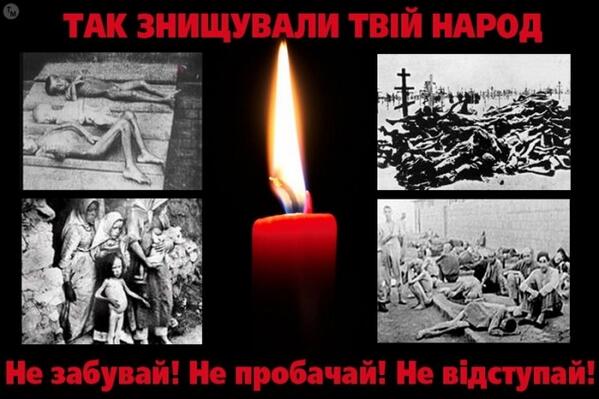 